Fill In The Blanks…	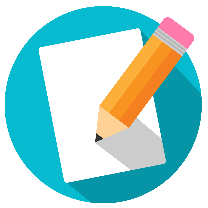 Factorising by Taking Out Common FactorsExpanded ExpressionHCF of NumbersHCF of VariablesFactorised Expression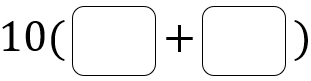 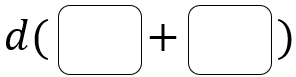 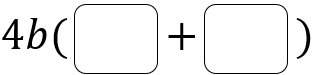 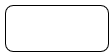 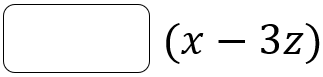 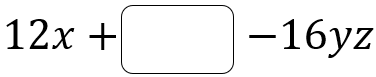 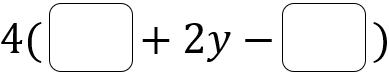 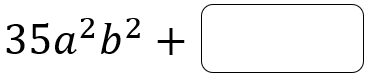 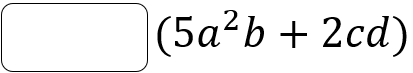 